Publicado en Jumilla  el 20/04/2018 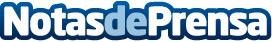 Los beneficios de la agricultura biodinámica, según Casa ParejaGracias a distintos estudios independientes, que se han llevado a cabo en los últimos cinco años, se ha podido comprobar que la agricultura ecológica implica una serie de beneficios tangiblesDatos de contacto:OSCAR AGUILERA GAVILANDiseño Web Valencia | Agencia SEO y Marketing Digital696148347Nota de prensa publicada en: https://www.notasdeprensa.es/los-beneficios-de-la-agricultura-biodinamica Categorias: Nacional Murcia Ecología Industria Alimentaria Emprendedores Restauración http://www.notasdeprensa.es